               UNIVERSIDAD AMERICANA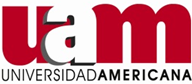 Departamento de RegistrosSolicitud de pago de Examen de RehabilitaciónNombre: __________________________________________ Cédula: ________________Cuatrimestre actual: ___________   Teléfonos: ___________________________________Materia a Rehabilitar: _______________________________________________________Código de la materia: _____________	Profesor: ______________________________Nota obtenida con derecho a Rehabilitar: ___________Todo estudiante que como nota final obtenga entre 61 y 70 tiene derecho a realizar examen de rehabilitación. Debe pagar el examen antes de hacerlo.Atendido en Registros por: ________________________________ fecha: _____________------------------------------------------------------------------------------------------------------------------------------------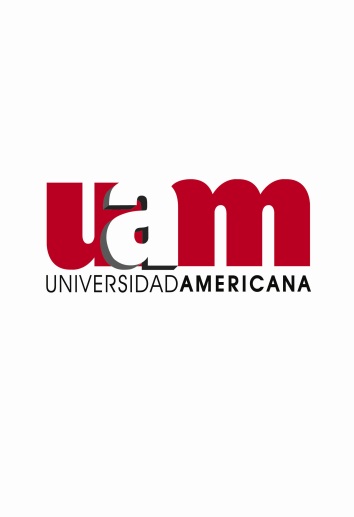 	  UNIVERSIDAD AMERICANA	        Departamento de RegistrosSolicitud de pago de Examen de RehabilitaciónNombre: __________________________________________ Cédula: ________________Cuatrimestre actual: ___________   Teléfonos: __________________________________Materia a Rehabilitar: _______________________________________________________Código de la materia: _____________	Profesor: ______________________________Nota obtenida con derecho a Rehabilitar: ___________Todo estudiante que como nota final obtenga entre 61 y 70 tiene derecho a realizar examen de rehabilitación. Debe pagar el examen antes de hacerlo.Atendido en Registros por: ________________________________ fecha: _____________